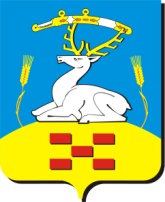 Собрание депутатовУвельского муниципального  района Челябинской области( 457000 Челябинская область п. Увельский ул. Советская – 26, тел. 3-18-09)_____________________________________________________________________________Р Е Ш Е Н И Еот «11»  февраля 2016 г.                                                                               № 4Об утверждении нормы предоставленияи учётной нормы площади жилого помещенияВ соответствии  с Конституцией Российской Федерации, ст. 50 Жилищного кодекса Российской Федерации Собрание депутатовРЕШАЕТ:        1. Установить на территории муниципального образования «Увельский муниципальный район»:       1) норму предоставления площади жилого помещения по договору социального найма в размере 18 (восемнадцать) квадратных метров общей площади на одного человека;        2) учётную норму площади жилого помещения в размере 11 (одиннадцать) квадратных метров общей площади на одного человека.        2. Признать утратившим силу Постановление Собрания депутатов №82 от 28.09.2010 г. «Об утверждении нормы предоставления и учётной нормы площади жилого помещения», Решение Собрания депутатов Увельского муниципального района № 45 от 07.07.2011 г. «О внесении изменений в Решение Собрания депутатов № 82 от 28.10.2010 г. «Об утверждении нормы предоставления и учетной нормы площади жилого помещения»        3. Контроль за исполнение настоящего решения возложить на Первого заместителя Главы Увельского муниципального района С.Г. Рослова.       4. Настоящее решение вступает в силу со дня его официального опубликования в газете «Настроение».Председатель Собрания                                                     В.П. ЗяблинГлава района                                                                     А.Г. ЛитовченкоСОГЛАСОВАНО:Первый заместитель Главы района       ______________            С.Г. Рослов                                                                        подписьНачальникправового управления                            _______________        Н.Ю. Голова                                                                         подписьНачальник отделажилищной политики	                              ________________        О.В. Молчанова                                                                          подписьНачальник отдела муниципальнойслужбы и противодействия коррупцииУправления делами                               _________________     О.Ю. Акульшина                                                                          подписьПредседатель комитетапо управлению имуществом               _________________           Е.Н.Пасечник                                                                         подписьРассылка:Отдел жилищной политики                        - 2экз.Комитет по имуществу                               - 1 экз.Начальник отдела жилищной политики администрацииУвельского муниципального районаМолчанова Ольга Владимировна8(35166)3-25-89